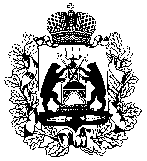 Российская ФедерацияНовгородская областьТЕРРИТОРИАЛЬНАЯ ИЗБИРАТЕЛЬНАЯ КОМИССИЯВАЛДАЙСКОГО РАЙОНАПОСТАНОВЛЕНИЕО назначении   в составы участковых избирательных комиссий   № 304, № 306, № 309, № 313 и № 321  В связи с досрочным прекращением полномочий членов участковых избирательных комиссий избирательных участков  № 304, № 306, № 309, № 313 и № 321 с правом решающего голоса (постановления Территориальной избирательной комиссии Валдайского района от 03.02.2021 № 3/1-4, № 3/2-4, № 3/3-4  и от 31.03.2021 № 7/2-4), в  соответствии с пунктом 11 статьи 29 Федерального закона от 12 июня 2002 года № 67-ФЗ « Об основных гарантиях избирательных прав и права на участие в референдуме граждан Российской Федерации», пунктом 27 Порядка формирования резерва составов участковых избирательных комиссий и назначения нового члена участковой избирательной комиссии из резерва составов участковых избирательных комиссий, утвержденным постановлением Центральной избирательной комиссии Российской Федерации от 5 декабря 2012 года № 152/1137-6 Методическими рекомендациями о порядке формирования территориальных избирательных комиссий, избирательных комиссий муниципальных образований, окружных и участковых избирательных комиссий, утвержденными постановлением Центральной избирательной комиссии Российской Федерации от 17 февраля 2010 года № 192/1137-5, постановлением Избирательной комиссии Новгородской области от 16 апреля 2021 года № 136/11-6 « О внесении изменений в резерв составов участковых комиссий Валдайского района»  Территориальная избирательная комиссия Валдайского районаПОСТАНОВЛЯЕТ:1. Назначить: -  членом  участковой избирательной комиссии № 304 Шевченко Елену Митрофановну, предложенную собрание избирателей по месту жительства, из резерва составов участковых комиссий № 301-310;- членом  участковой избирательной комиссии № 306 Матвееву Наталью Юрьевну, предложенную собрание избирателей по месту жительства, из резерва составов участковых комиссий № 301-310;- членом  участковой избирательной комиссии № 309 Иванову Алевтину Викторовну, предложенную собрание избирателей по месту работы, из резерва составов участковых комиссий № 301-310;- членом  участковой избирательной комиссии № 313 Пинжину Татьяну Викторовну, предложенную региональным отделением Социалистической политической партией «СПРАВЕДЛИВАЯ РОССИЯ-ПАТРИОТЫ-ЗА ПРАВДУ», из резерва состава участковой комиссий №313;- членом  участковой избирательной комиссии  № 321 Алексееву Любовь Анатольевну, предложенную собрание избирателей по месту жительства из резерва состава участковой комиссий № 321.2. Выдать членам участковых избирательных комиссий с правом решающего голоса удостоверения установленного образца.3. Направить настоящее постановление в Избирательную комиссию Новгородской области  и в участковые избирательные комиссии № 304, № 306, № 309, № 313 и № 321 .4. Разместить настоящее постановление на странице Территориальной избирательной комиссии Валдайского района официального сайта Администрации Валдайского муниципального района  в информационно-телекоммуникационной сети Интернет.Председатель Территориальнойизбирательной комиссии Валдайского района                 				       О.Я.РудинаСекретарь Территориальнойизбирательной комиссииВалдайского района                                                             Е.В. Емельяноваот «28 » апреля   2021 г.№ 8/1-4г.Валдай